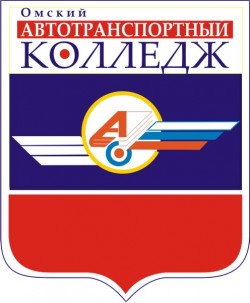 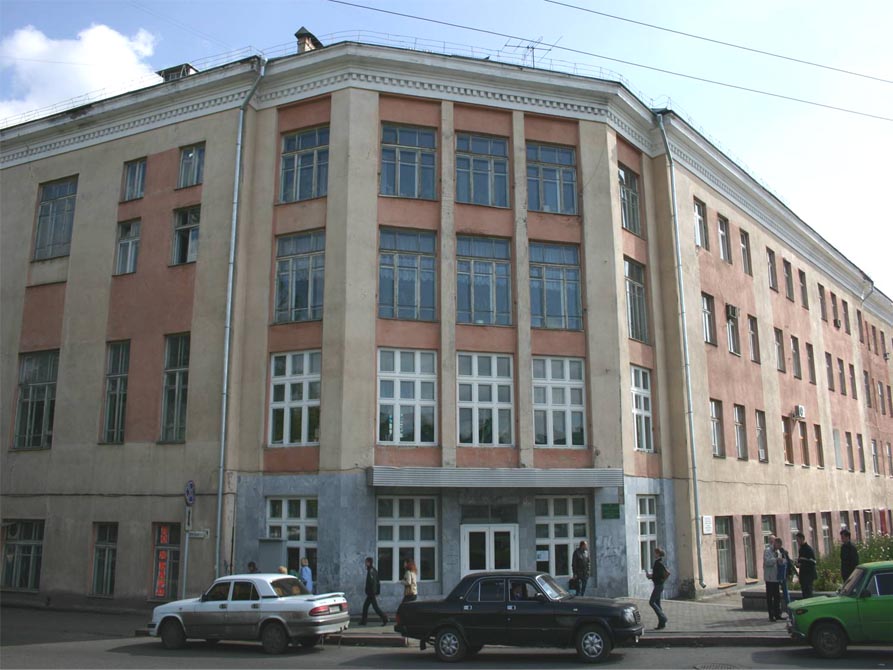 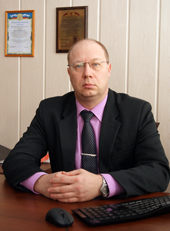 Дата создания23 августа 1939 года, Постановление Совнаркома РСФСР № 440.Полное наименование образовательной организации: Бюджетное профессиональное образовательное учреждение Омской области «Омский автотранспортный колледж».Сокращенное наименование образовательной организации: БПОУ «Омский АТК»Учредители образовательной организации:  Министерство образования Омской области Юридический адрес учредителя: 644043, г Омск, ул. Красный путь, д. 5.Контактные телефоны: 7-3812-253558Министерство имущественных отношений Омской областиЮридический адрес учредителя: 644043, г. Омск, ул. Орджоникидзе, д. 5.Контактные телефоны: 7-3812-232263, 7-3812-230601, 7-3812-247189.Местонахождение образовательной организации:Адрес: г. Омск, ул. Гагарина, 10
Телефон: +7 (3812) 20-07-02 (Приемная директора)
E-mail: office@oatk.org
Сайт: http://оатк.рф     Тел.(факс) (3812) 48-00-66